Приложение 2.Текстовое сопровождение презентации.Слайд №1. Интегральное исчисление появилось во времена античного периода развития математической науки и началось с метода исчерпывания, который был разработан математиками Древней Греции, и представлял собой набор правил, разработанных Евдоксом Книдским. По этим правилам  вычисляли площади и объёмы. Слайд №2.  Метод получил своё развитие в работах Евклида. Особым искусством и разнообразием применения метода исчерпывания прославился Архимед. Он предвосхитил многие идеи  интегрального исчисления. Но потребовалось более полутора тысяч лет, прежде чем эти идеи нашли четкое выражение и были доведены до уровня исчисления.Слайд №3. Известна следующая забавная история. В ноябре 1613 года королевский математик и астролог австрийского двора  Иоганн Кеплер праздновал свадьбу. Для подготовки к ней ему нужно было приобрести несколько бочек виноградного вина. При их покупке Кеплер был удивлен тем, как продавец определял вместимость бочки, производя одно единственное действие - измеряя расстояние от наливного отверстия до самой дальней от него точки днища. Такое измерение совершенно не учитывало форму бочки! Кеплер сразу увлёкся этой интереснейшей математической задачей - по нескольким измерениям вычислить вместимость бочки. Размышляя над ней, Кеплер вывел формулы не только для объёма бочек, но и для объёма самых различных тел: лимона, яблока, айвы и даже турецкой чалмы. Кеплеру для каждого из изучаемых тел создавал новые, нередко очень хитроумные методы, что оказалось крайне неудобно. Позднее именно попытка найти общие, простые методы решения подобных задач и привела к возникновению современного интегрального исчисления. Но это уже была заслуга совсем другого математика. Слайд №4. Слово интеграл придумал Я. Бернулли. Вероятно, оно происходит от латинского integero, которое переводится как приводить в прежнее состояние, восстанавливать. Возможно происхождение слова интеграл иное: слово integer означает целый. Символ         введен Лейбницем (1675 г.). Этот знак является изменением латинской буквы S (первой буквы слова summa). 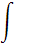 Слайд №5. В XVII веке были сделаны многие открытия, относящиеся к интегральному исчислению. Однако при всей значимости результатов, полученных математиками XVII столетия, исчисления еще не было. Необходимо было выделить общие идеи, лежащие в основе решения многих частных задач, а также установить связь операций дифференцирования и интегрирования, дающую достаточно точный алгоритм. Это сделали Ньютон и Лейбниц, открывшие независимо друг от друга факт, известный под названием формулы Ньютона - Лейбница. Тем самым окончательно оформился общий метод. Предстояло еще научиться находить первообразные многих функций, дать логические основы нового исчисления.  Но главное уже было сделано: дифференциальное и интегральное исчисление создано.Слайд №6.  Работы Коши и Вейерштрасса завершили создание классического математического анализа, подведя итог многовековому развитию интегрального исчисления.Слайд №7.  В развитии интегрального исчисления приняли участие русские математики: Михаил Васильевич Остроградский,  Виктор Яковлевич Буняковский,  Пафнутий Львович Чебышев.Слайд №8. С помощью интеграла можно найти площадь плоской фигуры, длину кривой, площадь поверхности вращения, объем тела вращения.Слайд №9.  Интеграл широко применяется не только при вычислении различных геометрических величин, но и при решении ряда физических и технических задач.  С помощью интеграла можно вычислить: путь, пройденный точкой, работу переменной силы, силу давления жидкости и газа, координаты центра тяжести, массу стержня.Слайд №10.  Таким образом, интеграл принадлежит к числу математических понятий, происхождение и развитие которых тесно связано с решением прикладных задач.